What would you see under the sea?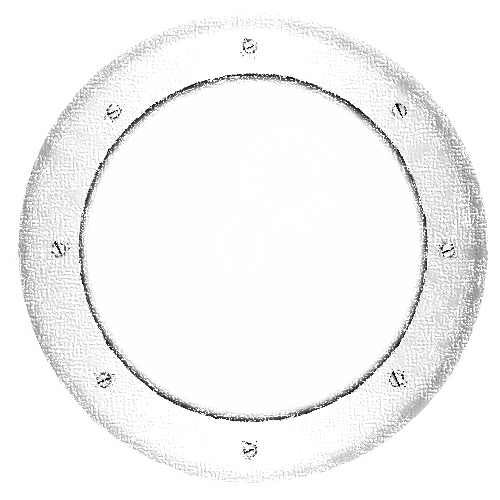 